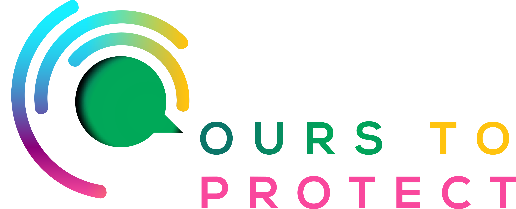 This week on Ireland’s Classic Hits Radio we’re looking at the grants that are available from the SEAI to heat your home efficiently.Heat Pump ChecklistIf you want to avail of an SEAI grant, under the Better Energy Homes (BEH) programme, you must have a Technical Assessment completed on your home by a Registered Technical Advisor to confirm if your home is heat pump ready.Carry out any measures identified in the Technical Assessment to bring your home’s heat loss down to the required HLI level of 2 or less.Apply for your SEAI grant under the Better Energy Homes (BEH) programme.When you’re ready to have a heat pump installed in your home, register with the SEAI and they’ll be in contact with you to arrange a site survey to design and size your heat pump.How it worksAfter you’ve registered, the SEAI heat pump team will give you a call.If you’ve had a Technical Assessment completed and you’ve received approval for your grant, they’ll arrange for a site survey to design and size your heat pump system.Once the survey of your property is completed, the engineer will recommend the best heat pump and provide details of the works required and the costs involved.If you’re happy, you then pay a 50% deposit (of the total price), and they’ll schedule the installation of your heat pump.Generally, installations take about a week. Pipework and radiators may need to be updated to get the best out of your heat pump. For more information:www.seai.ie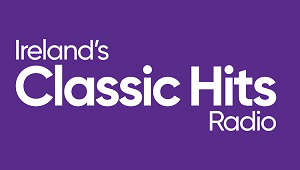 